Betekenissen woordspin de voorstelling kern 7DecorEen decor, dat zij de dingen die bij een toneelstuk op het podium staan. Daaraan kun je zien waar het verhaal zich afspeelt.PodiumIs een hoog gedeelte in een zaal. Daarop worden toneelstukken gespeeld.RepetitieBij een repetitie oefen je voor een voorstellingHoofdrolDe persoon die het meest voorkomt in de voorstellingKostuumDat zijn de kleren die iemand draagt op het toneelActerenSpelen dat je iemand anders bentRegisseurVertelt wat de mensen moeten doen. Hij/zij zegt hoe er moet worden gespeeld en hoe het decor eruit moet zien.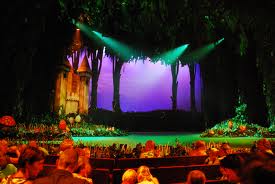 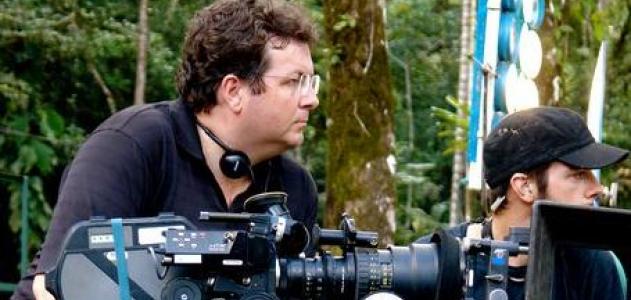 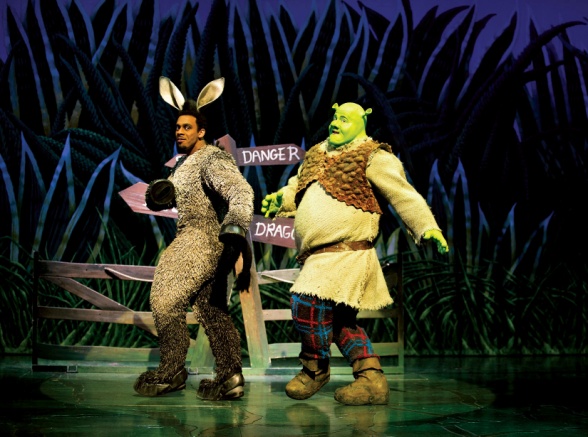 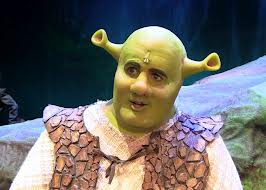 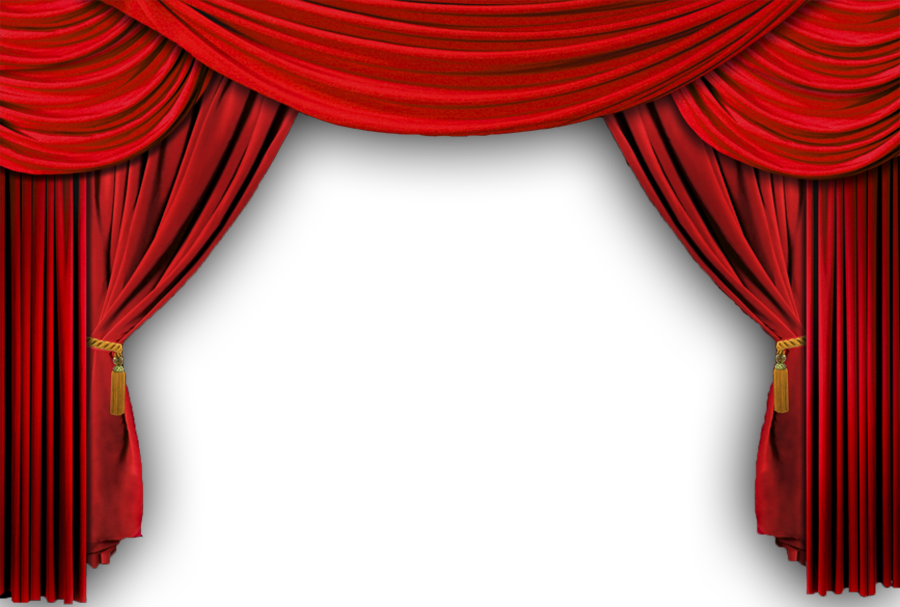 